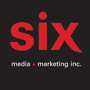 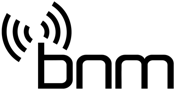 Five Finger Death PunchEn spectacle au Québec04/08 – Rimouski – Les grandes fêtes Telus (Scène Loto-Québec)13/08 – Montréal – Stade Olympique (avec Metallica)Montréal, juillet 2023 – Le groupe californien FIVE FINGER DEATH PUNCH sera de passage au Québec pour présenter des spectacles le 4 août à Rimouski dans le cadre des Grandes Fêtes Telus et à Montréal le 13 août à Montréal au Stade Olympique en première partie de Metallica. Le récent album Afterlife (2022) voit FIVE FINGER DEATH PUNCH continuer à affiner leur marque de thrash métal hybride sans compromis et chargée de groove. Réalisé par Kevin Churko, Afterlife est un assaut sonore implacable comprenant des pièces comme « Gold Gutter », « IOU » ou la pièce-titre. Afterlife est le neuvième album studio des vétérans et le premier avec le guitariste Andy James, qui a remplacé Jason Hook il y a deux ans.5FDP a amassé plus de 7,6 milliards d’écoutes et 3 milliards de vues vidéos à ce jour, en plus de vendre plus d'un million de billets entre 2018 et 2020 seulement. 5FDP a cumulé 25 extraits au Top 10 et 12 extraits qui sont montés au #1. Ils sont l'un des meilleurs acteurs mondiaux du streaming dans l'espace hard rock.Depuis leur premier album, The Way of the Fist (2007), le groupe a lancé sept albums consécutifs qui ont été certifiés Or ou Platine par la RIAA, ainsi que deux albums Greatest Hits qui se sont retrouvée au sommet des palmarès. 5FDP a remporté de nombreux prix et distinctions au cours de la dernière décennie, tels que le prestigieux Soldier Appreciation Award de l'Association Of The United States Army, un honneur décerné à un seul autre artiste avant eux : Elvis Presley.Source : Better Noise MusicInformation : Simon Fauteux